KEMNAY GOLF CLUB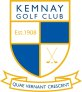 2019 INVITATION TO CLUBGOLF COACHINGMarch 2019Dear Parent/Guardian       We offer Clubgolf Coaching Courses for children aged 9 and over.  Our 16-week Clubgolf Coaching Course will 
run on Monday evenings from 6:00 pm to 7:30 pm, starting 15th April to 1st July inclusive (12 weeks) and 
19th August to 9th September inclusive (4 weeks).The cost is £55 for the full 16-week coaching course.   If you would like to register your child for this, we will be holding a Registration Night on Monday 11th March from 6:30 – 8:00 pm in the meeting room on the ground floor of the Clubhouse.   Please complete the Booking and Consent form (available on the Kemnay GC website under Junior Development) and bring this along to the Registration Night, along with the payment of £55.  Cheques should be made payable to Kemnay Golf Club.  Alternatively card payments can be made at the Club office. Closing date for applications – Sunday 24th March 2019.   If you are unable to attend the Registration Night, please send completed form and payment to:Clubgolf Administrator
Kemnay Golf Club
Monymusk Road
Kemnay, AB51 5RA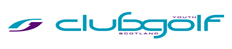 Telephone: 07393 584964 or Kemnay Golf Club Office – 01467 642225 option 3
Email: clubgolfkemnay@btconnect.comPlease note that numbers will be limited and places will be allocated on return of the form, and priority given to children aged 9 and over. Confirmation of places will be sent by e-mail after the closing date.  If you do not have access to e-mail, you will be contacted by telephone or text.